After Service PrayerImmediately following the morning service, members of the Prayer Team are available to meet and pray with you at the front of the church beneath the Cross.Parking Our upper parking lot is needed by those with mobility issues to enter the auditorium on ground level. If you and your family can use the stairs, please park in the lower/front lot. Note: We have been asked by our neighbours at Parklane Apartments not to park in their visitors parking during our services, as this parking is for their visitors. Additional parking is available at the old Shoppers Drug Mart location, or on Victoria St across from the laundromat.To hear today’s message again or to see the bulletin, please visit our website: www.mylakeside.caYouthCome out, enjoy some food and hang with friends. Contact Chris at chris@mylakeside.ca or text 905-379-8861. BLAST Junior High (grades 6-8) Friday 6:30-8:30 pm. 
RIOT Senior High (grade 9-12) Friday 7:30–10:00 pm. Friday December 14th 7:00 pm – Youth Christmas BanquetThis is for both Junior and Senior High. This is a semi-formal event so let’s make it a classy evening. There will be tickets sold at the door for $10.00.  Please let Chris Weir know if you are coming.Mission PrayerRuss & Meredith Martin – Power to Change – www.p2c.com  - Singapore/AsiaPlease pray for the Martin family’s health. Their children Gwenyth and Heath have some serious skin sensitivities they are battling. Pray for healing. Pray for Priscilla, Moses and Tanya, their digital missionaries in Vietnam. Pray for an effective launch of their digital strategy targeted toward students.Elders- MembershipThe following people have applied for membership at Lakeside Church and based on their successful elder interview have been affirmed by the Elders Board. If anyone has any objections or knows of any reason why they should not be accepted into full membership, they are to bring their concerns to the Elders Board. Pending any impediment, they will be welcomed into membership within five weeks – Curtis & Micheon Hutchings and Travis & Alicia Braun. 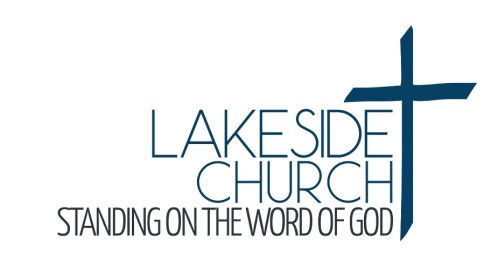 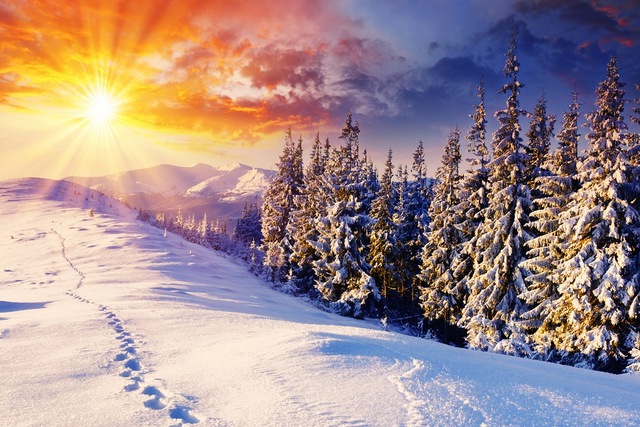 Our Speaker Today is Pastor Paul GrahamMessage: Joseph - Week 79 Park Street, PO Box 749Haliburton, ON K0M 1SO(705) 457 2851www.mylakeside.cainfo@mylakeside.cawww.facebook.com/mylakesidechurch   Weekly ProgramsSundayYoung Adults Ministry -7:00 pm. A weekly ministry for all those finished high school to age 30ish, (unmarried or married without children). Call/text Steve 705-457-0124 or Beth 705-457-5806. TuesdayNorth of 50 - 10:00 am to noon. An opportunity for ‘seniors’ to enjoy conversation, table games, and refreshments. Everyone is welcome.WednesdayWomen of the Word (WOW) – 9:15-11:45 Lakeside women and friends come and join us to have a time of bible study and a time to visit with your sisters in Christ. Childcare provided up to age 4.Family Night –5:30–7:30 pm. Starting with dinner and followed by a study of the Beatitudes for children JK to Grade 4 and a Bible study for parents. Youth grades 5 and up are welcome to help where needed. Nursery provided for pre-school children.  For information, contact Elena at elenabjelis@gmail.com  Prayer TimesSunday:9:00 am - everyone is welcome to a time of pre-service prayer7:30 pm – prayer for one another, our church and our community. Everyone is welcome.Wednesday: 8:00 am - MEN’S PRAYER TIMESunday SchoolSunday school for children ages 0-24 months (nursery is off foyer)  and Toddlers age 2-3 . Grades JK to grade 2 and grades 3-5 will have pageant practice. Junior High and Senior High will remain in the service.Upcoming Lakeside EventsThe Walking Wounded –Tonight at 7:00 pm. 
A conversation for all ages about Mental Health with guest speaker Brett Ullman. All are welcome. WOW Christmas Luncheon - Wednesday, December 5th, 10:30 am – 12:30 pm here at Lakeside. RSVP to Alison in the office or email alison@mylakeside.ca.  All ladies welcome. Shepherd’s Table - Friday, December 21st 5:30 pm. Come and invite a friend to enjoy a free nutritious dinner. Please contact Shirley Cowling at jscowling@sympatico.ca if you would like to help.Upcoming Community Events ‘Blue Christmas’ - Sunday, December 9th 2:00 pm here at Lakeside. A Christian based service with prayers, music & reflections for anyone having a difficult time experiencing the pain of grief.“Deck the Halls with Songs and Laughter” Today  at 3:00 pm or Tuesday, December 4th at 7:30 pm at Haliburton United Church. Admission is $15. Call 705-457-4916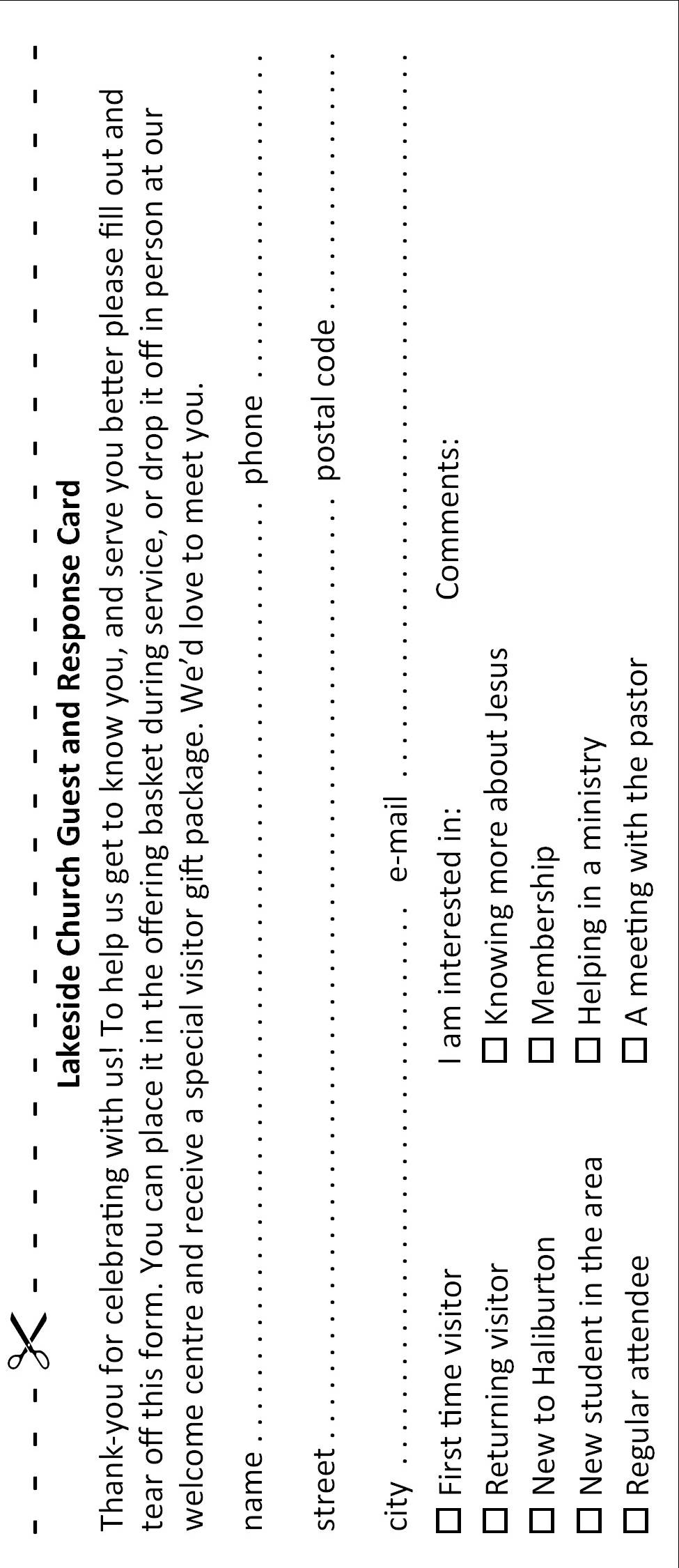 